© Copyright ,  All rights reserved. Reproduction in whole or in part is prohibited without the prior written consent of the copyright owner. For any questions or remakrs on this document, please contact us via the information provided on the competition webpage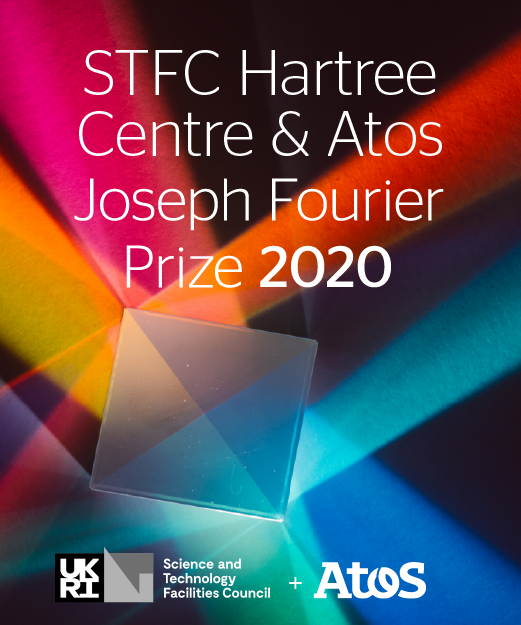 IntroductionWelcome to the 2020 UK edition of the Atos Joseph Fourier Prize. This contest is organized by Atos IT Services UK Ltd. having its registered office at Second Floor, Mid City Place, 71 High Holborn, London, United Kingdom, WC1V 6EA and registered company number 01245534.The objective of this contest is to promote and encourage scientific excellence in Quantum.This prize considers partners:Science & Technology Facilities Council (STFC), which works in partnership with universities, research organisations, businesses, charities, and government to create the best possible environment for research and innovation to flourishPossible other partners can join Atos to sponsor the Prize and / or the awarded winners without prior notice.These are the terms and conditions that will govern the contest. Please read them carefully.By entering the contest, you agree to abide by the terms and conditions described below (hereinafter the “Rules”).The Rules can be consulted and printed at any time from the UK and Ireland Joseph Fourier Prize webpage on the Atos website Domain CriteriaThe Atos - Joseph Fourier Prize targets: Quantum ComputingThis includes (but is not limited to):Communication, to guarantee secure data transmission and long-term security for the information society by using quantum resources for communication protocolsComputation, to solve problems beyond the reach of current or conceivable classical processors by using programmable quantum machinesSimulation, to understand and solve important problems, e.g. chemical processes, the development of new materials, as well as fundamental physical theories, by mapping them onto controlled quantum systems in an analogue or digital waySensing and metrology, to achieve unprecedented sensitivity, accuracy and resolution in measurement and diagnostics by coherently manipulating quantum objects.The criteria for selecting prize winners are based on: 25% Scientific excellence25% Societal impact of the achievements25% Quality of the implementation25% Technical excellence (for instance the scalability).Entry requirementsThe UK edition of the contest is open to the following profiles: scientists, researchers, PHD students, small to media enterprises (‘SMEs’- those with a maximum of 250 staff members) or start-ups, based in the UK. Also please note that any applications from Atos or STFC staff members are not accepted and any applications from Atos or STFC staff members will be rejected immediately. There is no limit in terms of number of teams for a given institution.Each team should register and fill in the application form on the official UK STFC Hartree Centre and Atos Joseph Fourier prize webpage on the Atos website, and send the application form to atosfourier_UK@atos.netTimescalesThe provisional schedule of the contest is the following, providing that the dates may be subject to change.PhasesThe contest involves the following phases. Depending on constraints impossible to anticipate, the target dates may be postponed.Contest LaunchThe contest is launched through an Atos Press Release distributed by the standard Atos channels. Rules for the current edition, the application form and all necessary information about the contest is available within the Atos Joseph Fourier Prize webpages. Application Submission deadlineThe application submission deadline is the final date whereby all applicants (individually or in team) will have sent their completed application form back via email to atosfourier_UK@atos.net. The applicants have until 7th December 2020, 12am GMT to submit their application. Eligibility CommitteeThe Eligibility Committee, composed of Atos’ experts, selects a maximum of 10 best eligible applications. The Eligibility Committee works independently in selecting the applications. The list of eligible applications is only shared with selection committees.Selection CommitteesThe Selection Committee is composed of independent experts, including STFC and Atos employees. The Selection Committee selects a shortlist of applications among the list of eligible applications selected by the Eligibility Committee.The Selection Committee works independently in selecting the applications. The list of selected applications is only shared with Final Jury.Final JuryThis Jury is composed of independent experts, including STFC and Atos employees. The Jury works independently in selecting the projects to be rewarded. Based on the applications selected by the Selection Committee, the Final Jury chooses the winning application.The winning applicants or teams will be personally informed of the Jury decision. The Jury decision is made available on the contest website after the Awards Ceremony. The winning team is invited to the Awards Ceremony. The prizes are presented by Atos Top Executives and Atos partners. Details about the Awards Ceremony - location and date are communicated to the winning team and applicants in due course. PrizesThe Jury rewards the best application. The winning team or applicant receives €10,000 from Atos. The 2nd and 3rd will receive 3 days access to the Atos and Hartree QLM system which can be used for developing quantum algorithms.Additional Prizes may possibly be awarded by STFC and partners.NoteAtos reserves the right not to select any winner in the case that the final solution presented fails to meet basic admissibility criteria as per the Jury’s reasonable judgment. Atos reserves the right to modify or substitute any of the above prizes (for other prizes of equivalent value).General conditions Acceptance of the Rules - WaiverBy entering this contest, the participants agree to abide by the Rules. This includes acceptance of the Rules by each individual and each member of the participating teams. By submitting the registration form, each member of the team: warrants that he/she has all required authorizations and consents to enter into this contest on behalf of the relevant public or private organization;warrants that all the consents and authorizations required from the members of the team, in case the registration is made by one team member on behalf of the rest of the members of the team, have been duly obtained. Atos reserves the right to disqualify from the contest, at any time, any team that in their reasonable opinion fails to comply with the Rules or whose participation may be contrary to or damaging to the development or performance of the STFC Hartree Centre and Atos Joseph Fourier Prize, Atos or other participants or third parties´ interests, image or reputation.The participating teams and each of their individual members waive and hereby release Atos SE, UKRI, their representatives and successors, all contest sponsors, all other participant teams and individual members, from all claims and alleged liabilities of any kind arising out of their participation in this contest, even though such liability may be the result of negligence or carelessness from those persons.The participating teams and each of their individual represented members agree that they shall accept the Jury’s decision and judgement, and hereby waive and release the Jury and each of its members from all claims and alleged liability resulting from the Jury’s decision or judgement.LanguageAll official communications in relation to the STFC Hartree Centre and Atos Joseph Fourier Prize (oral and written) shall be in English. All materials and documents submitted for the purposes of the contest shall be in English, including but not limited to the submission of the solution and the presentations of the solution.IPRBy conducting the STFC Hartree Centre and Atos Joseph Fourier Prize, Atos’ joint intention is to promote and encourage innovation and competition in a fair and collaborative way.Therefore, all intellectual property rights (IPR) in the solution submitted as part of the contest shall remain the ownership of the authors/team submitting such solution.Data protectionIn order to be able to develop the different phases of the contest and keep in touch with the participants, we may need to handle certain personal information provided by the participants. Atos and UKRI undertake that any personal information received from the participants will be used for the exclusive purposes of conducting the contest and communicating with the participants and will not be otherwise used or disclosed to third parties other than to members of selection committee on a need to know basis.Any personal information provided by the participants to Atos during the development of the contest will be handled in accordance with the Data Protection Act 2018 or any successor legislation. If a participant has any question regarding the way Atos handles his/her personal data or if a participant wants to have access, modify or cancel this information, please contact the STFC Hartree Centre and Atos Joseph Fourier Prize team or the Atos Web Site administrator.Participants’ Agreement on communication and image rightsThe awarded winners agree not to communicate on their award before the Awards Ceremony, excepted by special agreement from Atos. They agree to present their work at the Awards Ceremony.The participants (individuals and teams’ members) agree to be interviewed and/or to participate in various communication activities, including quotes in Atos and Partner Press Releases, photos and videos, for internal or external use, in a “fair spirit”.The participants agree to grant Atos, its affiliates and STFC, a world-wide, perpetual, non-exclusive, transferrable and sub-licensable royalty free right to quote their names and use, publish, communicate and distribute in any media and format images taken during the celebration of the different phases of the contest (including but not limited to the pre-selection, development, presentation and Awards Ceremony) for marketing activities in connection with the promotion of the STFC Hartree Centre and Atos Joseph Fourier Prize.MiscellaneousAll teams should specify and provide details of a contact for notifications. All notifications shall be sent to this contact person.Atos reserves the right to revise, complete and/or amend the Rules at any time, on a reasonable basis and as required in order to ensure the successful development of the STFC Hartree Centre and Atos Joseph Fourier Prize, in which case Atos will notify the participants in due course. Atos reserves the right to suspend, postpone or cancel the STFC Hartree Centre and Atos Joseph Fourier Prize at any time and/or modify or vary at any time any of the dates mentioned for the development of the contest, in which case the participants shall be informed in due course.Atos reserves the right not to select any winner should the minimum eligibility criteria not be fulfilled by any of the entries, as may be decided by the Jury.Atos shall not be responsible for any loss or damage of materials or other type of information or data submitted nor for any technical failures or errors, including but not limited to failure to properly process submission of entries and materials, nor loss or damage caused by computer viruses or otherwise resulting in any computer from participants accessing or interacting with the contest site, nor caused by any malfunction, errors, delays, or non-availability or otherwise caused by or in relation to the contest website.It is the responsibility of each participant to take all necessary measures to protect his/her material from any infringement, loss or damage, including data and/or software stored in their IT and phone equipment. The connection of every participant to the contest website and the participation in contest is made at participant’s sole risk.The decision of the Jury regarding the selection of winners and Atos’ decisions regarding the running of the contest will be final.The contest shall be governed by the Law of England and Wales.By participating in the contest the participants acknowledge and agree, without reservation, that in relation to any dispute or controversy which could arise in relation to the contest, the present rules or other matters which otherwise may be directly or indirectly connected to this contest, they will be subject to the English and Welsh laws, without prejudice to existing rules or conflicting laws.The participants are thus subjected to UK regulations applicable to contests.Any dispute which cannot be amicably settled between us will be submitted to the competent English courts, included but not limited in case of plurality of defendants, incidental demand or appeal in guarantee.ContactsFor any further details, please contact visit the competition webpage on the Atos website where you will find contact information.PhaseDatesContest Launch7th September 2020Application Submission deadline1st February 2021Eligibility CommitteeFebruary 2021Selection CommitteeFebruary 2021Final JuryFebruary 2021Award CeremonyMarch 2021